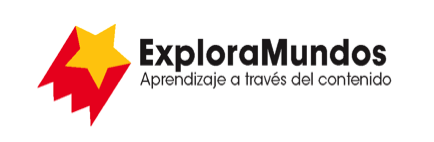 Niveles T, U, V: Investigaciones
El moco de roca, el sapo de caña y otros invasoresParte 5: Presenta y comparteMira toda la información que reuniste durante tu investigación.¿Cuáles son las ideas más importantes sobre las especies invasoras?Escribe las ideas más importantes en una tabla.Cuando termines, asegúrate de guardar este archivo.EspecieLugarRazones por las que se introdujoResultadoSapo de cañaQueensland, AustraliaPara controlar un escarabajo de la caña de azúcarSe expandió por el norte de Australia. Envenenó muchas especies nativas.